ЛЕНИНГРАДСКАЯ ОБЛАСТЬОБЛАСТНОЙ ЗАКОНО ПОЧЕТНОМ ЗВАНИИ ЛЕНИНГРАДСКОЙ ОБЛАСТИ"ПОЧЕТНЫЙ РАБОТНИК СВЯЗИ И ИНФОРМАЦИИ ЛЕНИНГРАДСКОЙ ОБЛАСТИ"Принят Законодательным собранием Ленинградской области23 июня 2021 годаНастоящий областной закон устанавливает правовые и организационные основы учреждения и присвоения почетного звания Ленинградской области "Почетный работник связи и информации Ленинградской области".Статья 1. Общие положения1. Учредить почетное звание Ленинградской области "Почетный работник связи и информации Ленинградской области" (далее - почетное звание).2. Почетное звание присваивается высокопрофессиональным работникам связи и информации за личные заслуги:в развитии и совершенствовании средств связи и информации;в разработке, создании и внедрении достижений науки и техники в сфере связи и информации, нового высокоэффективного информационного и коммуникационного оборудования и информационных технологий;в достижении высоких показателей эффективности производства в сфере связи и информации;в улучшении качества телекоммуникационного обслуживания населения, организаций и учреждений.Статья 2. Основания присвоения почетного звания1. Почетное звание присваивается персонально пожизненно гражданам Российской Федерации (далее - граждане), проработавшим в сфере связи и информации на территории Ленинградской области не менее 10 лет.2. Почетное звание присваивается гражданину при наличии у него любой из наград (поощрений) федеральных органов государственной власти, органов государственной власти Ленинградской области, государственных органов Ленинградской области, органов местного самоуправления муниципальных образований Ленинградской области в связи с профессиональной деятельностью в сфере связи и информации.Статья 3. Субъекты, обладающие правом обращаться с ходатайством о присвоении почетного звания1. Субъектами, обладающими правом обращаться с ходатайством о присвоении почетного звания, являются:1) Законодательное собрание Ленинградской области;2) орган исполнительной власти Ленинградской области, осуществляющий государственную политику Ленинградской области в сфере связи;3) органы местного самоуправления в лице представительных органов и(или) глав администраций муниципальных образований Ленинградской области;4) коллективы предприятий, учреждений, организаций независимо от организационно-правовых форм и форм собственности, осуществляющих деятельность в сфере связи и информации на территории Ленинградской области.2. Ходатайство о присвоении почетного звания субъектами, перечисленными в части 1 настоящей статьи, подается только в отношении одного гражданина.3. Повторное ходатайство о присвоении гражданину почетного звания может подаваться субъектами, перечисленными в части 1 настоящей статьи, не ранее чем через один год.Статья 4. Полномочия органов государственной власти Ленинградской области в сфере присвоения почетного звания1. К полномочиям Законодательного собрания Ленинградской области в сфере присвоения почетного звания относятся:1) учреждение почетного звания;2) осуществление контроля за соблюдением и исполнением настоящего областного закона.2. К полномочиям Губернатора Ленинградской области в сфере присвоения почетного звания относятся:1) утверждение положения о порядке присвоения почетного звания;2) учреждение нагрудного знака к почетному званию и утверждение описания удостоверения к почетному званию;3) утверждение положения о комиссии по рассмотрению ходатайств и материалов о присвоении почетного звания и состава комиссии;4) принятие решения о присвоении почетного звания.3. К полномочиям Правительства Ленинградской области в сфере присвоения почетного звания относится утверждение порядка предоставления единовременной денежной выплаты лицам, удостоенным почетного звания.Статья 5. Присвоение почетного званияПочетное звание присваивается ежегодно не более чем трем лицам. Почетное звание присваивается однократно.Статья 6. Порядок вручения удостоверения к почетному званию и нагрудного знака к почетному званию1. Лицу, которому присвоено почетное звание, вручаются удостоверение к почетному званию и нагрудный знак к почетному званию.2. Удостоверение к почетному званию и нагрудный знак к почетному званию вручаются Губернатором Ленинградской области в торжественной обстановке.Статья 7. Права лица, удостоенного почетного званияЛицо, удостоенное почетного звания, имеет право публичного пользования этим почетным званием в связи со своим именем.Статья 8. Предоставление единовременной денежной выплаты лицу, удостоенному почетного званияЛицу, удостоенному почетного звания, предоставляется единовременная денежная выплата в размере 50000 рублей.Статья 9. Финансовое обеспечение расходов, связанных с присвоением почетного званияРасходы, связанные с присвоением почетного звания, в том числе с изготовлением удостоверения к почетному званию и нагрудного знака к почетному званию, осуществляются за счет средств областного бюджета Ленинградской области.Статья 10. Вступление в силу настоящего областного законаНастоящий областной закон вступает в силу с 1 января 2022 года.ГубернаторЛенинградской областиА.ДрозденкоСанкт-Петербург12 июля 2021 годаN 99-оз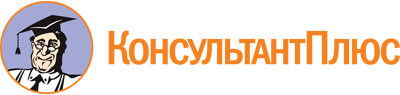 Областной закон Ленинградской области от 12.07.2021 N 99-оз
"О почетном звании Ленинградской области "Почетный работник связи и информации Ленинградской области"
(принят ЗС ЛО 23.06.2021)Документ предоставлен КонсультантПлюс

www.consultant.ru

Дата сохранения: 17.08.2022
 12 июля 2021 годаN 99-оз